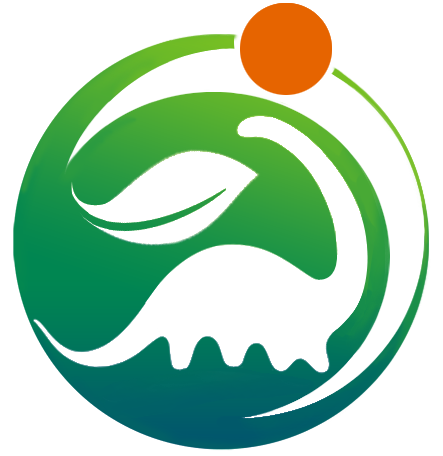 “我身边的化石”科普创作大赛广西赛区报名表注意：投稿时应当附上自己与化石的合照，将作品、合照与该表一并发送至投稿邮箱416709485@qq.com姓   名出生年月性   别学   历所在单位通讯地址邮   编手  机邮   箱作品名称作品类型□文学作品 □摄影作品 □摄像作品 □绘画作品□动画作品 □创意设计 □其它□文学作品 □摄影作品 □摄像作品 □绘画作品□动画作品 □创意设计 □其它□文学作品 □摄影作品 □摄像作品 □绘画作品□动画作品 □创意设计 □其它作品简介（300字以内）（300字以内）（300字以内）